 Programa Familiar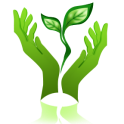 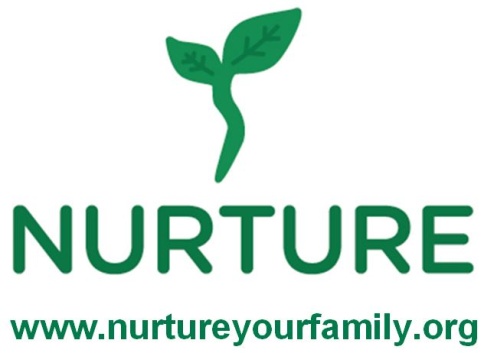 Desayunos y alimentos preparados en su casa1.  Podré alimentar a mi familia con alimentos más saludables gracias a la clase.       Estoy completamente de acuerdo  	    De acuerdo 	       No estoy de acuerdo 	                               Completamente en desacuerdo2.  ¿Qué tan seguido usted y/o su familia consumen estos alimentos comparado con antes de tomar las clases?                      Frutas y verduras        Ya no       Un poco más        Más	      Mucho más           Granos Integrales       Ya no       Un poco más        Más	      Mucho más           Frijoles y lentejas        Ya no       Un poco más        Más	      Mucho más3.  ¿Están usted y / o su familia haciendo más ejercicio debido a las clases? Ya no       Un poco más        Más	      Mucho más       Comentario:4.  ¿Ha visto algún cambio en su salud o la de su familia, o en sus niveles de energía, debido a las clases? Ya no       Un poco más        Más	      Mucho más    Comentario:¿Qué impacto han tenido las clases de Nurture sobre usted y su familia?¿Usted cree que la cantidad de dinero que invierte en comida ha cambiado después de tomar esta clase? Explique cómo:¿Ha cambiado lo que sirve para el desayuno, el almuerzo o la cena debido a las clases?  Explique cómo:¿Cuál es su opinión sobre la comida preparada hoy?	             			Receta					     No me gusta nada               			 Me encantó	_______________________________________________	 1     	   2   	    3	     4         5     _______________________________________________	 1     	   2   	    3	     4         5     _______________________________________________	 1     	   2   	    3	     4         5     _______________________________________________	 1     	   2   	    3	     4         5     Comentario: